一、业绩：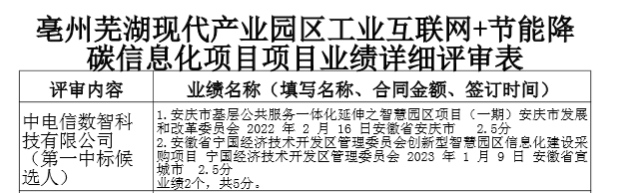 二、信誉：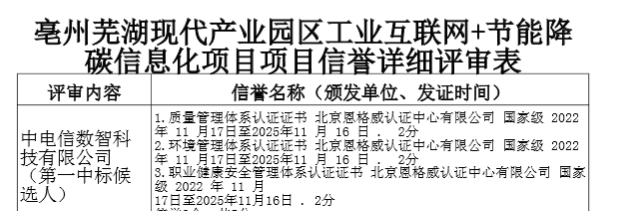 三、分项报表：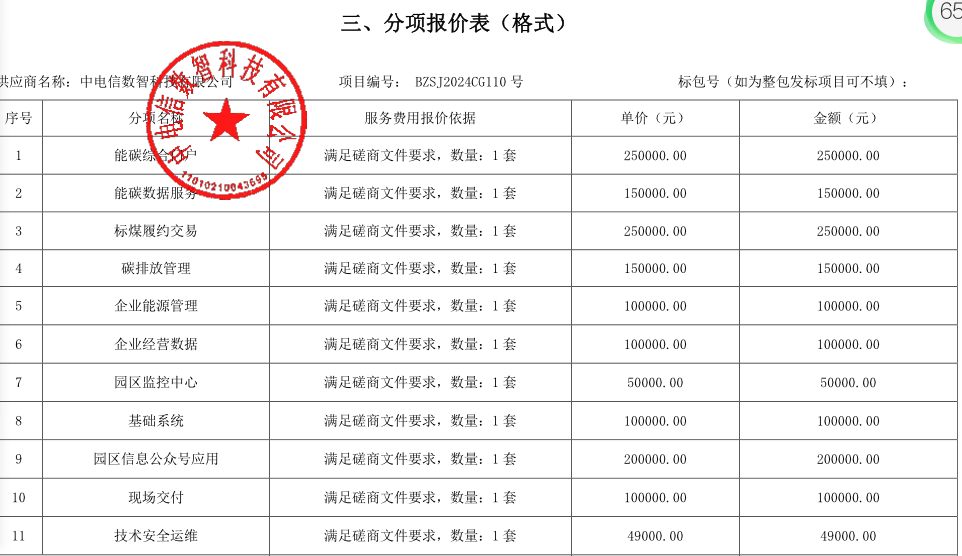 四、投标人最终报价、评标价、评审得分与排序: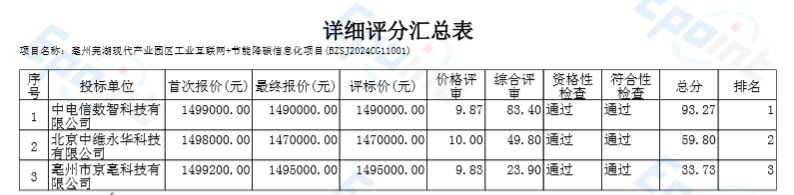 